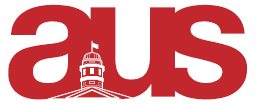 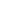 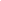 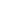 Report of the HSAEventsThe HSA is hosting a history trivia night at Gerts on October 19th from 5pm-7pm.A Halloween Speaker Series is also planned jointly with the CSA for October 30th from 5:30pm-8pm, and a call for professors to give 20 minute themed lectures has been sent out.Student Involvement OpportunitiesRecruitment for editors to work on the department’s undergraduate journal, Historical Discourses, is currently underway via Facebook posts and our listserv.The HSA is also working to finalize peer tutoring tutors and sessions by the end of the week.Respectfully Submitted,Rachel Almuli